Publicado en Santiago de Compostela el 11/04/2016 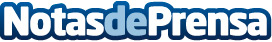 Galicia celebra o 4º centenario da morte de Cervantes e Shakespeare da man de Ignacio Vidal-Folch no ‘Nexos’ o Día do LibroDatos de contacto:Nota de prensa publicada en: https://www.notasdeprensa.es/galicia-celebra-o-4-centenario-da-morte-de Categorias: Galicia http://www.notasdeprensa.es